BẢNG KHẢO SÁT THẦU PHỤ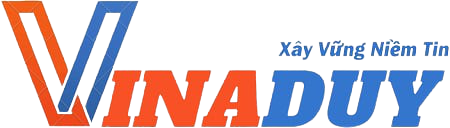 CỘNG HÒA XÃ HỘI CHỦ NGHĨA VIỆT NAMĐộc lập - Tự do - Hạnh phúc***************Hôm nay, ngày ..... tháng ..... năm 2023, tại ..................................................................................................................................Hôm nay, ngày ..... tháng ..... năm 2023, tại ..................................................................................................................................Hôm nay, ngày ..... tháng ..... năm 2023, tại ..................................................................................................................................Hôm nay, ngày ..... tháng ..... năm 2023, tại ..................................................................................................................................VIỆC CẦN THỰC HIỆNVIỆC CẦN THỰC HIỆNVIỆC CẦN THỰC HIỆNVIỆC CẦN THỰC HIỆNHỌ VÀ TÊNHỌ VÀ TÊNSĐT:SĐT:MÃ CÔNG TRÌNH:MÃ CÔNG TRÌNH:NGÀY KHỞI CÔNG:NGÀY KHỞI CÔNG:YÊU CẦU THỰC HIỆN□ Gửi link maps□ Quay video nhà thầu□  Quay video công trìnhYÊU CẦU THỰC HIỆN□ Chụp ảnh CCCD□ Chụp ảnh Giấy phép lái xe□  Chụp ảnh đại diệnKHẢO SÁT THÔNG TINKHẢO SÁT THÔNG TINKHẢO SÁT THÔNG TINKHẢO SÁT THÔNG TINĐã nghiên cứu kỹ bản vẽ chưa?Đã tự toán vật tư công trình này chưa?Đã tìm hiểu về Vinaduy chưa?Là công ty hay tổ đội?Có lấy VAT vật tư cho công ty khĐã làm XNTG bao giờ chưa?Mỗi năm làm bao nhiêu công trình?Hiện tại đang làm mấy công trình?Đang nuôi trực tiếp bao nhiêu công nhân?Cam kết công nhân tối thiểu mấy người?Có nhận làm nhân công theo m2 không?Bao nhiêu tiền 1m2 nhân công?Đầu tư Coppha không? Thuê giá bao nhiêu?Nuôi thợ trực tiếp hay thuê ngoài?Nhập sắt thép giá bao nhiêu? Ở đâu?Nhập gạch giá bao nhiêu? Ở đâu?Nhập cát giá bao nhiêu? Ở đâu?Giá công thợ đang trả là bao nhiêu?Có đủ tài chính để xoay vòng vốn không?Có nợ nhà cung cấp khi nhập vật tư không?NỘI DUNG ĐÀO TẠO SƠ BỘNỘI DUNG ĐÀO TẠO SƠ BỘNỘI DUNG ĐÀO TẠO SƠ BỘNỘI DUNG ĐÀO TẠO SƠ BỘDùng 1 máy điện thoại khácPhải có 1 số điện thoại khác để lắp sim mới và tạo Zalo mới để làm việc với Khách hàngPhải có 1 số điện thoại khác để lắp sim mới và tạo Zalo mới để làm việc với Khách hàngPhải có 1 số điện thoại khác để lắp sim mới và tạo Zalo mới để làm việc với Khách hàngĐổi tên và ảnh đại diện ZaloTrực tiếp lấy máy của thầu phụ để đổi tên Zalo và đổi ảnh đại diện ZaloTrực tiếp lấy máy của thầu phụ để đổi tên Zalo và đổi ảnh đại diện ZaloTrực tiếp lấy máy của thầu phụ để đổi tên Zalo và đổi ảnh đại diện ZaloAi là người thường trực để báo cáo?Họ Và tên:                                           Năm sinh:                                 Số Điện thoại:Họ Và tên:                                           Năm sinh:                                 Số Điện thoại:Họ Và tên:                                           Năm sinh:                                 Số Điện thoại:Người báo cáo phải đổi tên ZaloNgười báo cáo → Trước khi đưa thợ vào công trình → Phải đổi tên ZaloNgười báo cáo → Trước khi đưa thợ vào công trình → Phải đổi tên ZaloNgười báo cáo → Trước khi đưa thợ vào công trình → Phải đổi tên ZaloLưu số 024.99999.868 - 0945555228Trực tiếp lấy máy của thầu phụ để lưu sốTrực tiếp lấy máy của thầu phụ để lưu sốTrực tiếp lấy máy của thầu phụ để lưu sốKhông để lộ Thầu chính – Thầu phụTất cả công nhân → Không được để lộ thầu chính thầu phụ → Phải chấp hảnhTất cả công nhân → Không được để lộ thầu chính thầu phụ → Phải chấp hảnhTất cả công nhân → Không được để lộ thầu chính thầu phụ → Phải chấp hảnh100% mặc đồng phụcTất cả công nhân → Trước khi đưa thợ vào công trình → 100% Mặc đồng phụcTất cả công nhân → Trước khi đưa thợ vào công trình → 100% Mặc đồng phụcTất cả công nhân → Trước khi đưa thợ vào công trình → 100% Mặc đồng phụcQuay video báo cáo công việc trước 8h sángNgười báo cáo → 3 phút, quay từng vị trí công nhân, trước 8h sáng → Phải chấp hảnhNgười báo cáo → 3 phút, quay từng vị trí công nhân, trước 8h sáng → Phải chấp hảnhNgười báo cáo → 3 phút, quay từng vị trí công nhân, trước 8h sáng → Phải chấp hảnhCoppha móng, máiPhần móng → xây bằng gạch.  Mái → Coppha ván phim hoặc tấm tônPhần móng → xây bằng gạch.  Mái → Coppha ván phim hoặc tấm tônPhần móng → xây bằng gạch.  Mái → Coppha ván phim hoặc tấm tônTình huống phát sinh được tínhPhát sinh thêm m2 hoặc nâng cấp vật tự → Phải phối hợp với Công ty để tính phát sinh đó với KHPhát sinh thêm m2 hoặc nâng cấp vật tự → Phải phối hợp với Công ty để tính phát sinh đó với KHPhát sinh thêm m2 hoặc nâng cấp vật tự → Phải phối hợp với Công ty để tính phát sinh đó với KHTính huống phát sinh không được tínhThay đổi chi tiết nhỏ trong bản vẽ, chi phí không đáng kểThay đổi chi tiết nhỏ trong bản vẽ, chi phí không đáng kểThay đổi chi tiết nhỏ trong bản vẽ, chi phí không đáng kểChụp CCCD của thợTất cả công nhân → Trước khi đưa thợ vào công trình → Phải chụp lại toàn bộ để lập danh sáchTất cả công nhân → Trước khi đưa thợ vào công trình → Phải chụp lại toàn bộ để lập danh sáchTất cả công nhân → Trước khi đưa thợ vào công trình → Phải chụp lại toàn bộ để lập danh sáchKhông tự ý ứng tiền Khách hàngTất cả công nhân → Không tự ý ứng tiền chủ nhà → Phải chấp hảnhTất cả công nhân → Không tự ý ứng tiền chủ nhà → Phải chấp hảnhTất cả công nhân → Không tự ý ứng tiền chủ nhà → Phải chấp hảnhKhông làm việc riêng với KHTất cả công nhân → Không được làm việc riêng với KH→ Phải chấp hảnhTất cả công nhân → Không được làm việc riêng với KH→ Phải chấp hảnhTất cả công nhân → Không được làm việc riêng với KH→ Phải chấp hảnhChịu sự kiểm soát của công ty về công nợChịu sự kiểm soát của công ty về vấn đề công nợ của nhà cung cấpChịu sự kiểm soát của công ty về vấn đề công nợ của nhà cung cấpChịu sự kiểm soát của công ty về vấn đề công nợ của nhà cung cấpKý cam kết đồng phục với thợTrước khi đưa thợ vào trong công trình, xin 15 phút để ký cam kết và phát đồng phụcTrước khi đưa thợ vào trong công trình, xin 15 phút để ký cam kết và phát đồng phụcTrước khi đưa thợ vào trong công trình, xin 15 phút để ký cam kết và phát đồng phụcKý cam kết thanh toán cho NCCSau khi nhận tiền → Phải thanh toán 100% tiền cho nhà cung cấpSau khi nhận tiền → Phải thanh toán 100% tiền cho nhà cung cấpSau khi nhận tiền → Phải thanh toán 100% tiền cho nhà cung cấpNgười khảo sát:Người khảo sát:Người khảo sát:Người khảo sát: